Microbial  Fermentation by Yeast :Anaerobic fermentation  involves the breakdown of carbohydrates  in the absence of oxygen , in biological process convert glucose , fructose and sucrose to ethanol & CO2 .*Uses of alcohol : In pigments, pharmaceuticals, detergents and cosmetics can be used as fuel for cars.If the rate of  alcohol between  ( 6-14%) the product called the wine. but if the alcohol concentration was ( 3-6%) the product called beer .**Microorganisms:Saccharomyces cerevisiae : is the first choice in commercial production under anaerobic conditions , also the Saccharomyces uvarum is used because it is very soluble and this is easy to extract . 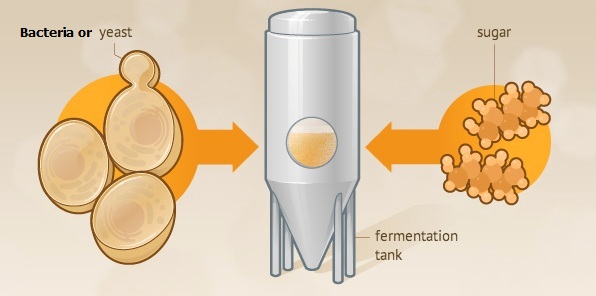 Alcohol was produced when the percentage of sugar in molasses ( waste of dates or vegetables ) should be between 10-25% . So the molasses are  media for ethanol production.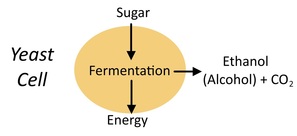 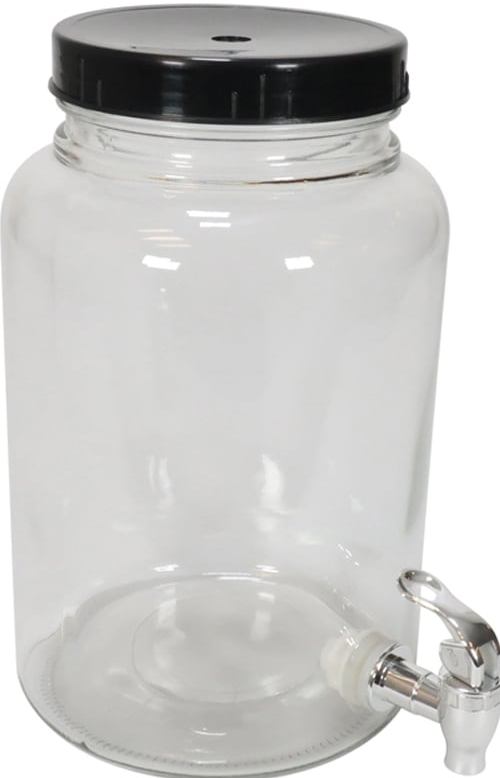 ***Experimental fermentation method in lab :Equipments and tools we need to 1- Glass fermentation vessels .2-  Condenser :a glass condenser  is an apparatus used to condense (change the physical state of a substance from its gaseous (hot steam) to its liquid state by cooling in a process called distillation Process.3- Refractometer: A refractometer is a simple device it used for measuring concentrations of aqueous solutions. It requires only a few drops of liquid, and is used throughout the food, agricultural, chemical, and manufacturing industries. 4- Glass tools of measuring : beakers , pycnometer , round flask , cylinder  et cetera.****Media components:1- Source of sugar (sugar concentration about 15-25%), Dates, Date syrup (Dibbis), Sugar cane syrup, Molasses, Crystal sugar, Glucose …etc.2- Distilled water.3- Inoculum ( Yeast * Saccharomyces cerevisie = 0.25%).4- salts ( Ammonium phosphate or Ammonium sulphate = 0.1% ) as source of nitrogen.  *****Fermentation conditions :Anaerobic conditions ,temperature = 30 C , PH= 5 - 6 The first six hours of fermentation should be aerobic conditions to formation the biomass.There are two experiments performed per week:1- Total soluble solid (TSS %) : measured by refractometer, drop of solution is placed by pasteur pipette.2- Ethanol concentration EOH % : performed by distillation Process.Procedure:1- put such as 50 ml from sample ( sugary solution)  in distillation flask .2- Connect the rest of glass tools with Flask for the completion  the distillation process by boiling .3- The resulting from the distillation process collected in pycnometer (its volume ranges between 15-25 ml) .4- determine the specific gravity of ethanol concentration at  every-time after distillation process  of the sample, calculate the specific gravity by the following formula :Specific gravity = Weight of pycnometer plus distillate _ Weight of empty pycnometer.                Weight of pycnometer plus D.W  _ Weight of empty pycnometer.W= Weight of empty pycnometer.W1= Weight of pycnometer plus D.W.W2= Weight of pycnometer plus distillate. Specific gravity =     W2 - W                                 W1 - W5- compare the results  of specific gravity each week in Lab. With the previous concentrations of sugary solution sample.every  week  taking the sample and recording the readings.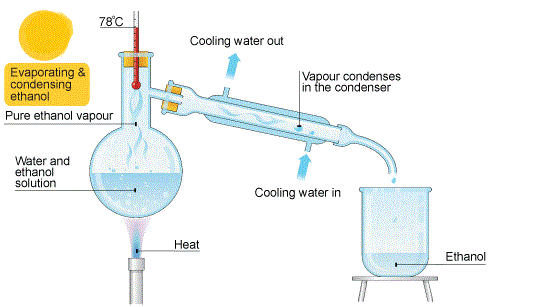 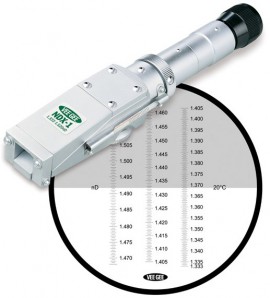 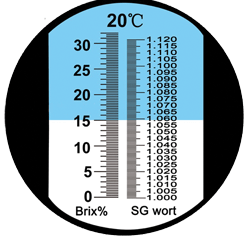 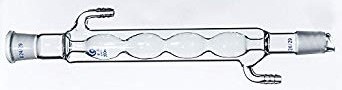 weekTSS% EOH %01      Type of fermentation2               …………………345     Type of fermentation6         …………………….